Прокуратура разъясняет: «Какие я имею права как потребитель?»Чтобы потребитель смог успешно защитить нарушенное право, он должен ясно понимать, на кого и какие обязанности возложены законом в связи с этим его правом, – отвечает прокурор Шенталинского района Владимир Афанасьев.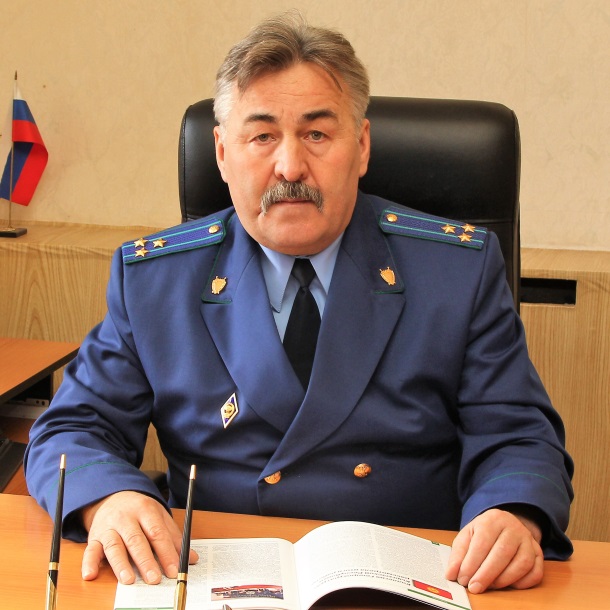 В законодательстве РФ потребители наделены широким спектром прав, первым среди которых следует выделить право на безопасность товаров, работ, услуг для его жизни, здоровья, имущества и окружающей среды.Потребитель также имеет право на получение необходимой и достоверной информации о предлагаемых ему товарах, работах, услугах и об их изготовителях, продавцах, и на приобретение товаров, работ и услуг надлежащего качества.Если товар оказался ненадлежащего качества, Вы имеете право на его обмен, а случаях, когда обмен невозможен - на возврат не подошедшего товара.Следует выделить право потребителя на возмещение вреда, причиненного его жизни, здоровью или имуществу.Кроме того, для защиты нарушенного права Вы можете обратиться в суд, реализовав следующие права:- на компенсацию морального вреда;- на возмещение причиненных убытков;- на самостоятельную защиту своих прав, в том числе в судах;- на выбор места подачи судебного иска;- на освобождение от уплаты государственной пошлины при подаче иска в защиту своих прав;- на государственную защиту своих прав.Такие требования регламентированы законом №2300-1 «О защите прав потребителей». 16.05.2020